                                          РОССИЙСКАЯ ФЕДЕРАЦИЯ                                                   Ивановская область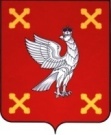 Администрация  Шуйского муниципального районаПОСТАНОВЛЕНИЕот 27.12.2018 № 1103-пг. ШуяО предоставлении разрешения на отклонение от предельных параметров разрешенного строительства объекта капитального строительства в границах  земельного участка с кадастровым номером 37:20:010115:8 (д. Трясцино, дом 12)В соответствии со ст. 40 Градостроительного Кодекса РФ, Федеральным законом  от 06.10.2003 № 131-ФЗ «Об общих принципах организации местного самоуправления в Российской Федерации», Федеральным законом от 27.07.2010 № 210-ФЗ «Об организации предоставления государственных и муниципальных услуг», Уставом Шуйского муниципального района, заключением по результатам публичных слушаний от 24.12.2018 по вопросу предоставления разрешения на отклонение от предельных параметров разрешенного строительства объекта капитального строительства в границах земельного участка с кадастровым номером 37:20:010115:8, с учетом п. 2 протокола заседания комиссии по землепользованию и застройке Шуйского муниципального района от 27.12.2018 № 76, на основании заявления Богачева А.П. от 18.10.2018 № 4614, Администрация Шуйского муниципального района постановляет:Предоставить разрешение на отклонение от предельных параметров разрешенного строительства объекта капитального строительства в границах земельного участка с кадастровым номером 37:20:010115:8, расположенного по адресу: Ивановская область, Шуйский район, д. Трясцино, дом 12, общей площадью 1 600 кв.м, в части уменьшения минимального отступа индивидуального жилого дома  от красной линии улиц с пяти метров до нуля (территориальная зона «Ж-1» – «Зона индивидуальной жилой застройки»).Контроль за исполнением настоящего постановления возложить на заместителя главы администрации Николаенко В.В.Постановление вступает в силу с момента его подписания.Глава Шуйского муниципального района                                 С.А. Бабанов